εικόνα 1Η Ανδρομάχη, ο μικρός Αστυάνακτας και ο Έκτοραςεικόνα 2Έκτορας, Ανδρομάχη και Αστυάνακτας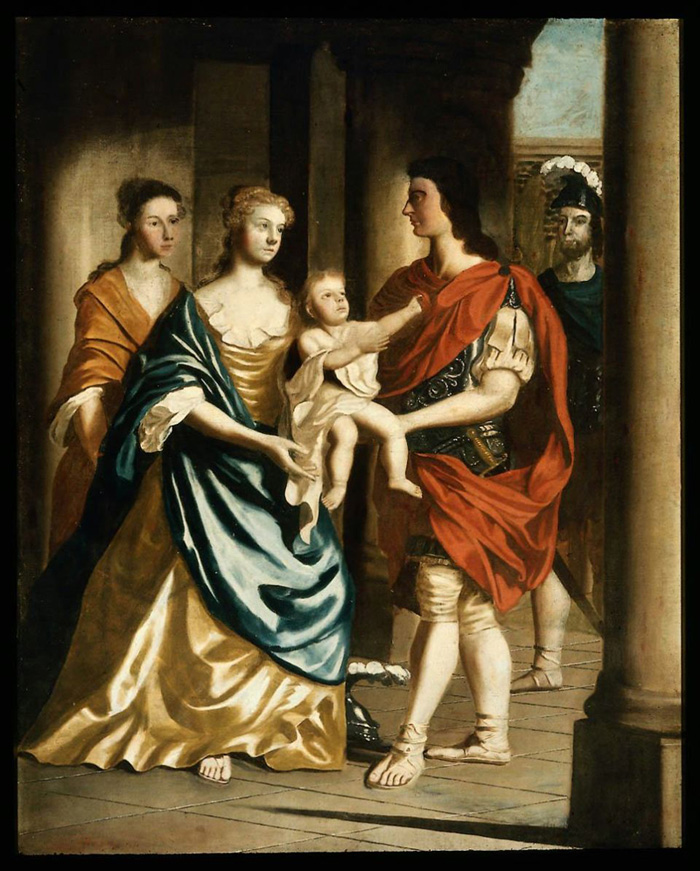 Smibert, John, 1750εικόνα 3Αποχαιρετισμός Έκτορα και Ανδρομάχης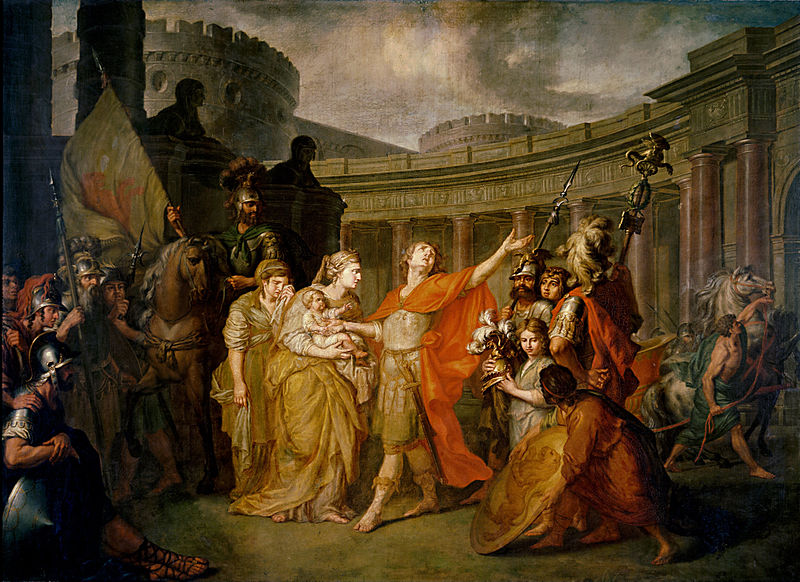 Losenko, Anton, 1773
Μόσχα, The State Tretyakov Galleryεικόνα 4Αποχαιρετισμός Έκτορα και ΑνδρομάχηςLosenko, Anton, 1773
Μόσχα, The State Tretyakov Galleryεικόνα 5Ανδρομάχη και Αστυάνακτας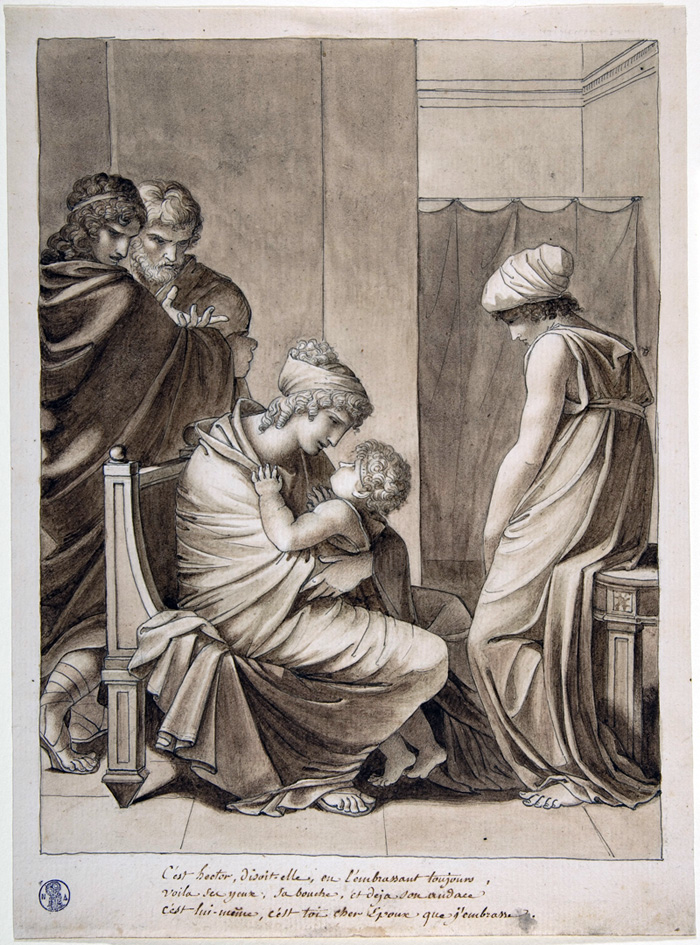 Prud'hon, Pierre-Paul, 1798
Νέα Υόρκη, Μητροπολιτικό Μουσείοεικόνα 6Ο Έκτορας με την Ανδρομάχη, από πίσω ακολουθεί η παραμάνα με τον Αστυάνακτα.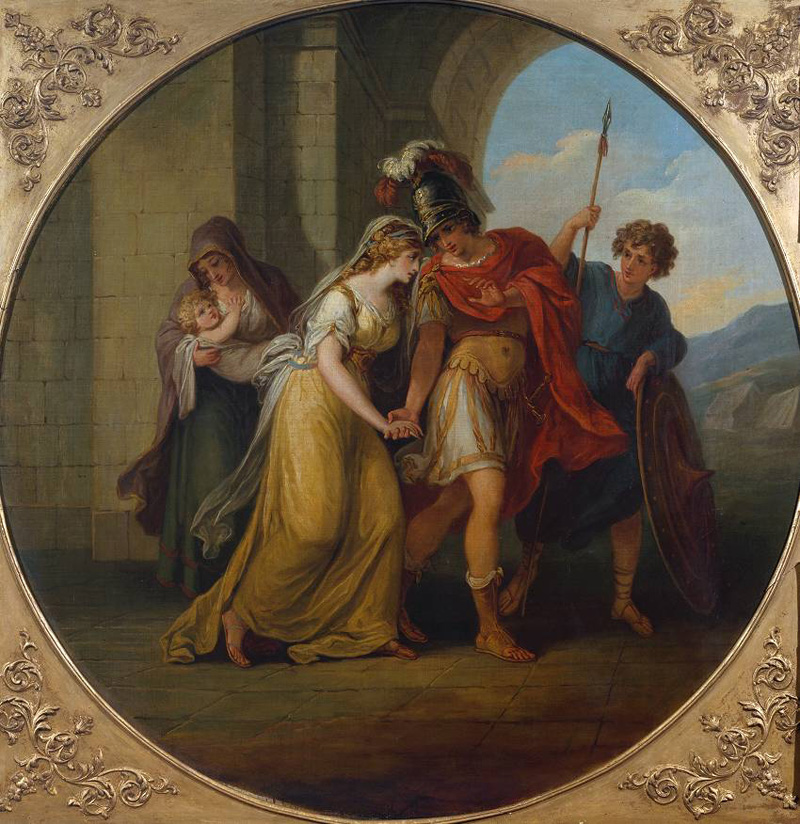 Kauffman, Angelica, 1775 εικόνα 7Ο Έκτορας αποχεραιτάει την οικογένειά του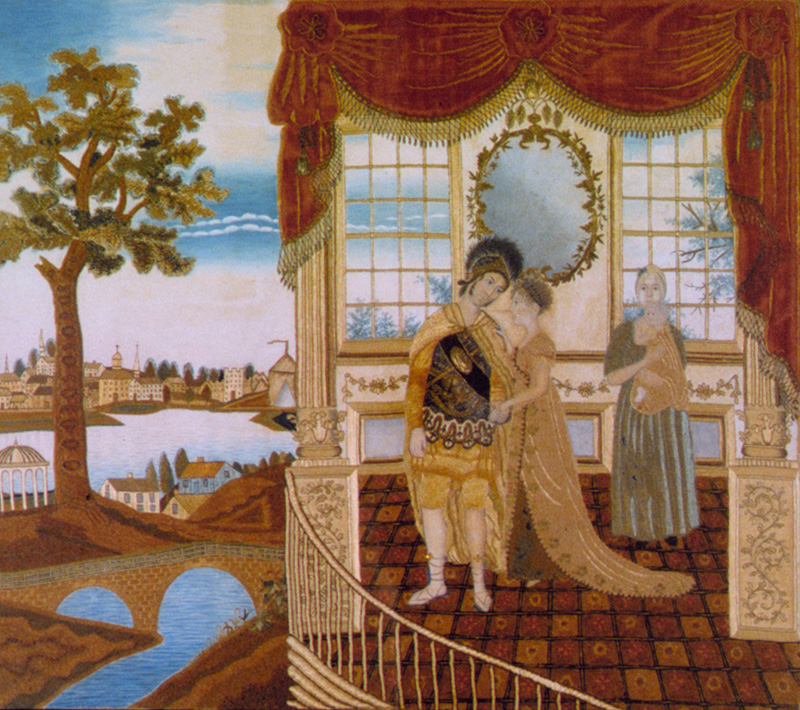 Huntington, Lucy C., 1810
Νέα Υόρκη, Μητροπολιτικό Μουσείοεικόνα 8Έκτορας και Ανδρομάχη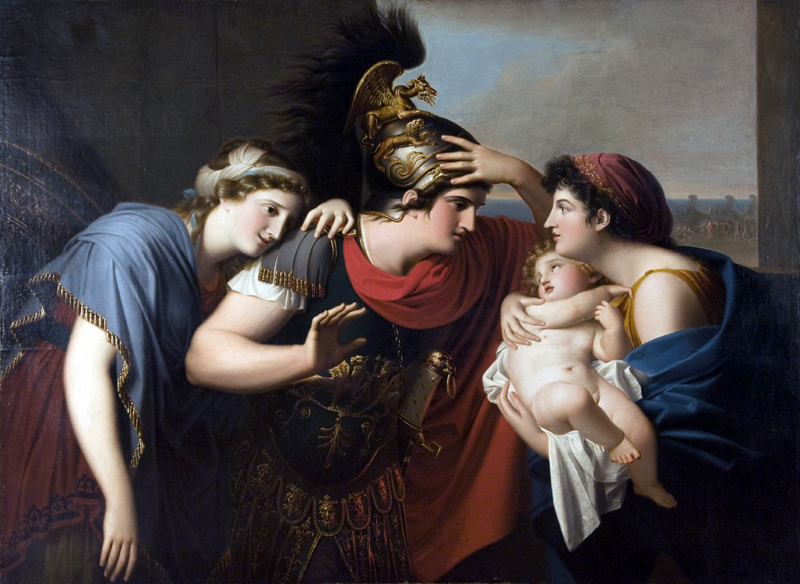 Ο Έκτορας βλέπει το μικρό Αστυάνακτα που τον κρατάει η παραμάνα στην αγκαλιά της, ενώ η Ανδρομάχη ακουμπά στον ώμο του. 
Landi, Gaspareεικόνα 9Ο Έκτορας και η Ανδρομάχη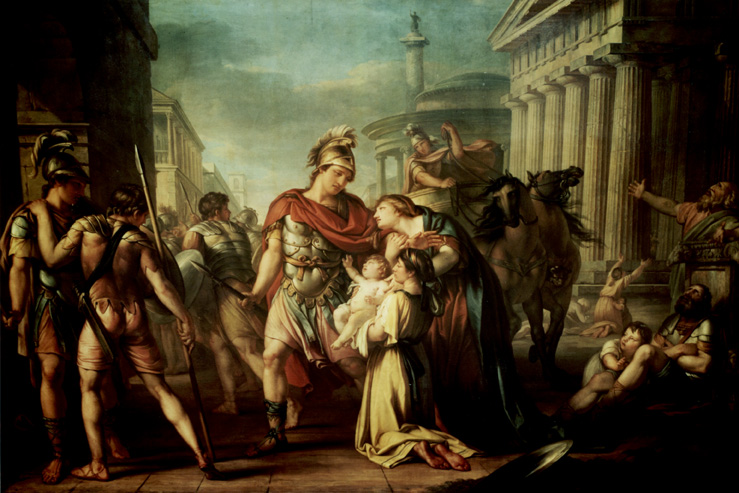 Μπροστά τους η παραμάνα κρατάει στην αγκαλιά της τον Αστυάνακτα. 
Hamilton, Gavin, 1775
GLASCOW Hunterian Museum & Art Gallery collections GLAHA 44127 εικόνα 10Ο Έκτορας, η Ανδρομάχη και η παραμάνα με τον Αστυάνακτα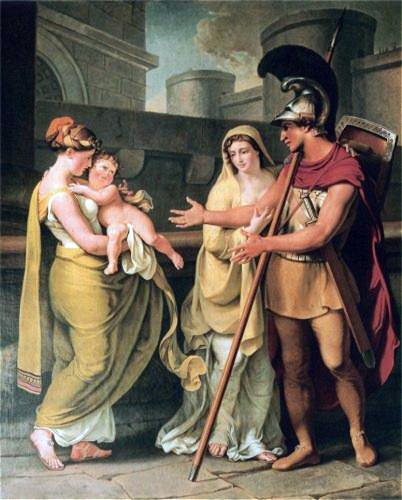 Tischbein, Johann Heinrich (1751-1829)εικόνα 11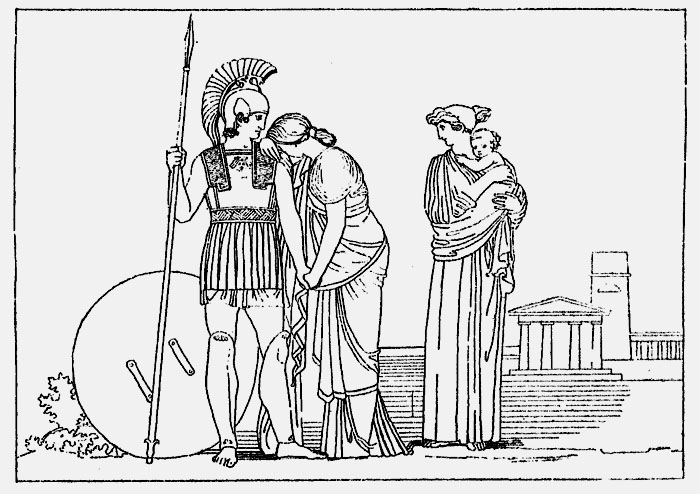 Flaxman, John, 1805εικόνα 12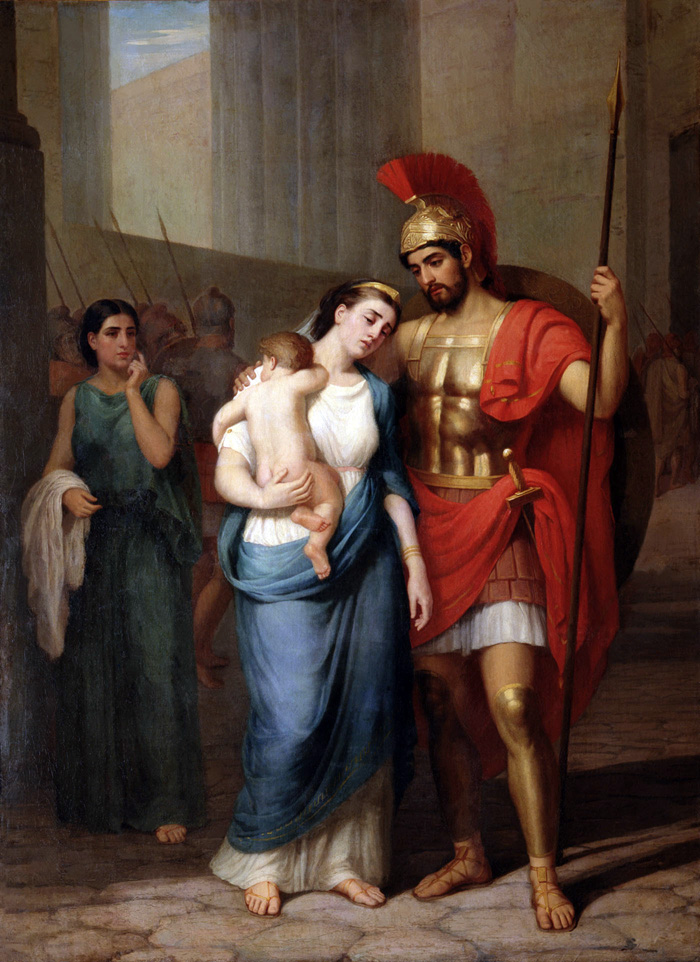 Postnikov, 1863εικόνα 13Benzoni, Giovanni Maria, 1871
Νέα Υόρκη, Μητροπολιτικό Μουσείο 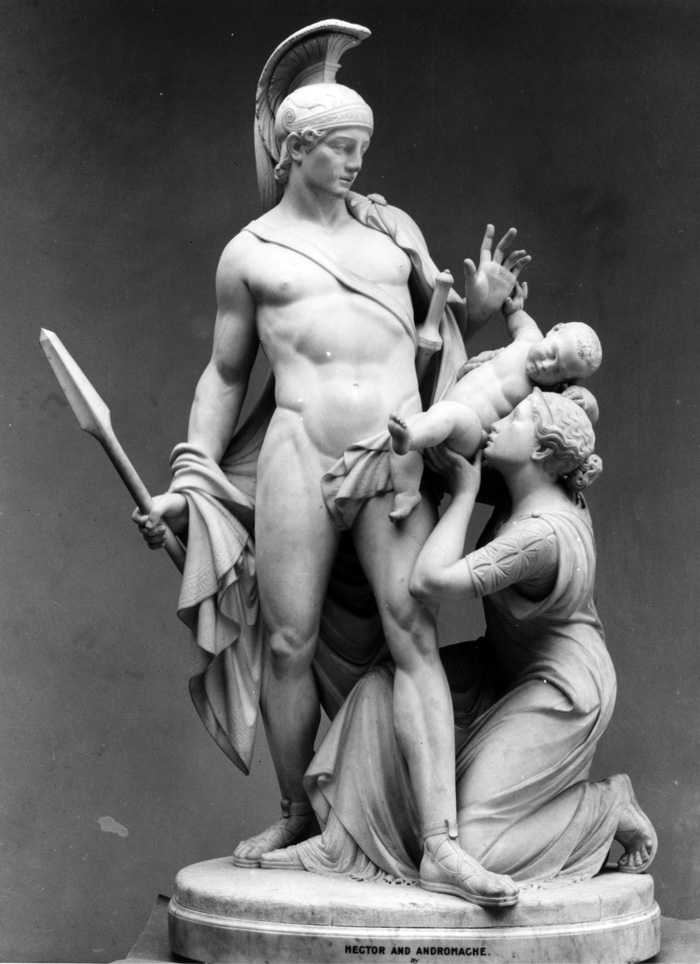 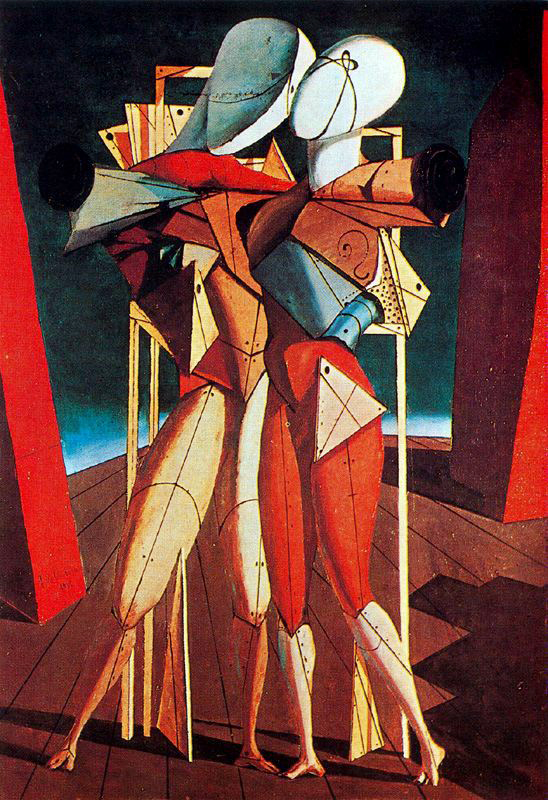 εικόνα 14Chirico, Giorgio de, 1917εικόνα 15Έκτορας και Ανδρομάχη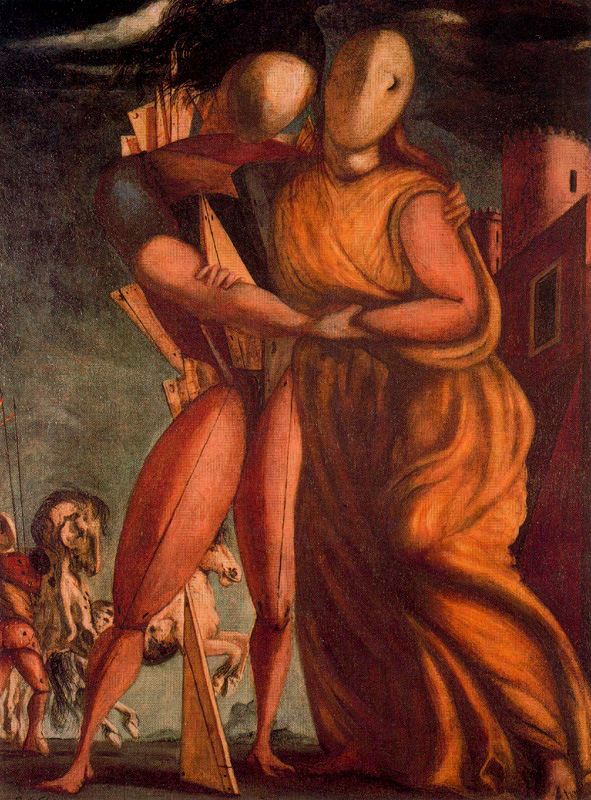 Chirico, Giorgio de, 1924Έκτορας και Ανδρομάχηεικόνα 16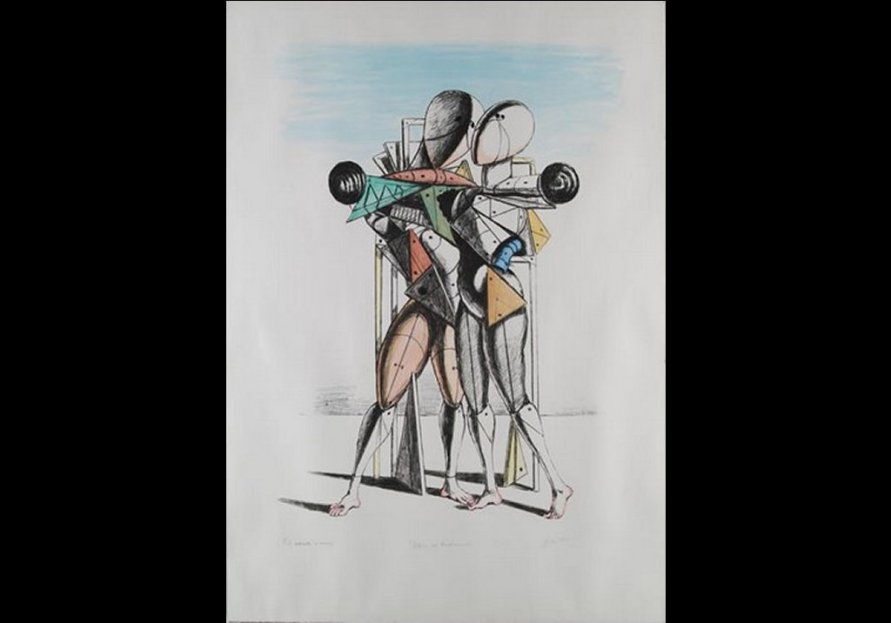 Chirico, Giorgio de, 1970Η Ανδρομάχη, ο μικρός Αστυάνακτας και ο Έκτορας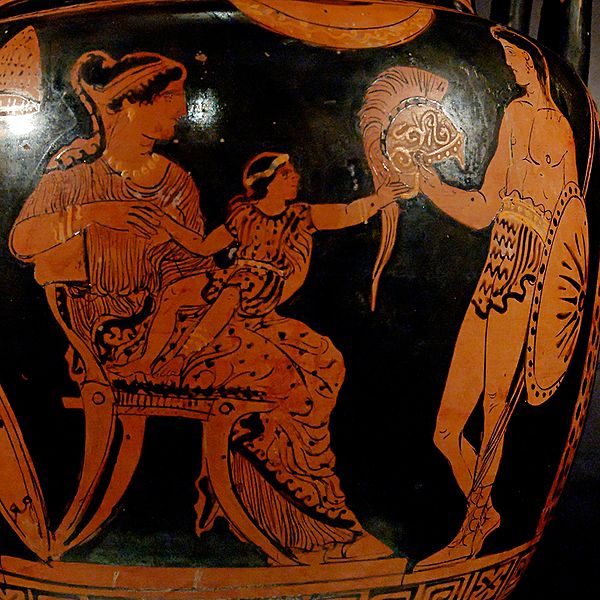 Απουλικός ερυθρόμορφος κιονωτός κρατήρας, περίπου 370-360 π.Χ.
Museo Nazionale of the Palazzo Jatta in Ruvo di Puglia (Bari)